Wysokość środków elektrycznych anten nad poziomem terenu:Antena Sektorowa 11_GLNT: 57,50mAntena Sektorowa 12 HV: 57,50mAntena Sektorowa 21_GLNT: 57,50mAntena Sektorowa 22 HV: 57,50mAntena Sektorowa 31_DLNT: 57,50mAntena Sektorowa 32 HV: 57,50mAntena Sektorowa 41_GLNT: 57,50mAntena Sektorowa 42 HV: 57,50mRadiolinia RL1: 53,20mRadiolinia RL2: 52,20m Emisja pola elektromagnetycznego o równoważnych mocach promieniowanych izotropowo (EIRP)poszczególnych anten:Antena Sektorowa 11_GLNT: 19998WAntena Sektorowa 12 HV: 19998WAntena Sektorowa 21_GLNT: 19998WAntena Sektorowa 22 HV: 19998WAntena Sektorowa 31_DLNT: 19998WAntena Sektorowa 32 HV: 19998WAntena Sektorowa 41_GLNT: 19998WAntena Sektorowa 42 HV: 19998WRadiolinia RL1: 5248WRadiolinia RL2: 6166WZakresy azymutów i katów pochylenia osi głównych wiązek promieniowania poszczególnych anten Instalacji:Antena Sektorowa ll_GLNT: azymut 0°, pochylenie 0-10,6° (800MHz), pochylenie 0-10,6° (900MHz), pochylenie 0-10° (1800MHz), pochylenie 0-10° (2100MHz)Antena Sektorowa 12 HV: azymut 00, pochylenie 0-10° (800MHz), pochylenie 0-100 (900MHz), pochylenie 2-10,6° (2600MHz)Antena Sektorowa 21_GLNT: azymut 100°, pochylenie 0-10,6° (800MHz), pochylenie 0-10,6° (900MHz), pochylenie 0-10° (1800MHz), pochylenie 0-10° (2100MHz)Antena Sektorowa 22 HV: azymut 100°, pochylenie 0-10° (800MHz), pochylenie 0-10° (900MHz), pochylenie 2-10,6° (2600MHz)Antena Sektorowa 31_DLNT: azymut 200°, pochylenie 0-10,6° (800MHz), pochylenie 0-10,6° (900MHz), pochylenie 0-10° (1800MHz), pochylenie 0-10° (2100MHz)Antena Sektorowa 32 HV: azymut 200°, pochylenie 0-10° (800MHz), pochylenie 0-10° (900MHz), pochylenie 2-10,6° (2600MHz)Antena Sektorowa 41_GLNT: azymut 300°, pochylenie 0-10,6° (800MHz), pochylenie 0-10,6° (900MHz),pochylenie 0-10° (1800MHz), pochylenie 0-10° (2100MHz)Antena Sektorowa 42 HV: azymut 300°, pochylenie 0-10° (800MHz), pochylenie 0-10° (900MHz),pochylenie 2-10,6° (2600MHz)Radiolinia RL1: azymut 112°Radiolinia RL2: azymut 221° Dla anteny Antena Sektorowa -11_GLNT miejsca dostępne dla ludności nie znajdują się w określonej we wskazanym poniżej rozporządzeniu odległości od środka elektrycznego anteny w osi jej głównej wiązki promieniowania,Dla anteny Antena Sektorowa 12 HV miejsca dostępne dla ludności nie znajdują się w określonej we wskazanym poniżej rozporządzeniu odległości od środka elektrycznego anteny w osi jej głównej wiązki promieniowania,Dla anteny Antena Sektorowa 21_GLNT miejsca dostępne dla ludności nie znajdują się w określonej we wskazanym poniżej rozporządzeniu odległości od środka elektrycznego anteny w osi jej głównej wiązki promieniowania,Dla anteny Antena Sektorowa 22 HV miejsca dostępne dla ludności nie znajdują się w określonej we wskazanym poniżej rozporządzeniu odległości od środka elektrycznego anteny w osi jej głównej wiązki promieniowania,Dla anteny Antena Sektorowa 31_DLNT miejsca dostępne dla ludności nie znajdują się w określonej we wskazanym poniżej rozporządzeniu odległości od środka elektrycznego anteny w osi jej głównej wiązki promieniowania,Dla anteny Antena Sektorowa 32 HV miejsca dostępne dla ludności nie znajdują się w określonej we wskazanym poniżej rozporządzeniu odległości od środka elektrycznego anteny w osi jej głównej wiązki promieniowania,Dla anteny Antena Sektorowa 41_GLNT miejsca dostępne dla ludności nie znajdują się w określonej we wskazanym poniżej rozporządzeniu odległości od środka elektrycznego anteny w osi jej głównej wiązki promieniowania,Dla anteny Antena Sektorowa 42 HV miejsca dostępne dla ludności nie znajdują się w określonej we wskazanym poniżej rozporządzeniu odległości od środka elektrycznego anteny w osi jej głównej wiązki promieniowania,a zatem, zgodnie z przepisami wydanymi na podstawie art. 60 ustawy z dnia 3 października 2008r. o udostępnianiu informacji o środowisku i jego ochronie, udziale społeczeństwa w ochronie środowiskaoraz o ocenach oddziaływania na środowisko, tj. Rozporządzeniem Rady Ministrów z dnia 10 września 2019 r. w sprawie przedsięwzięć mogących znacząco oddziaływać na środowisko (Dz.U. 2019 poz. 1839), przedmiotowa instalacja nie jest kwalifikowana jako przedsięwzięcie mogące zawsze bądź mogące potencjalnie znacząco oddziaływać na środowisko. Wyniki pomiarów poziomów pól elektromagnetycznych —jako załącznik (raport z pomiarów)13. Miejscowość, data: Poznań, 2021-02-12Imię i nazwisko osoby reprezentującej prowadzącego instalację:  Podpis:II. Wypełnia organ ochrony środowiska przyjmujący zgłoszenie Data zarejestrowania zgłoszenia	Numer zgłoszeniaRADIOLOG S.C. 
Tadeusz Piotrowski i Janusz Rzepka 
71-026 Szczecin ul. Dworska 46 
tel. 91 483-21-15, 607-247-246 
e-mail: radiolog_sc@poczta.onet.pl 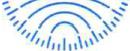 SPRAWOZDANIE NR SP- 42/72/21/OSZ POMIARÓW PÓL ELEKTROMAGNETYCZNYCH WYKONANYCH DLA CELÓW OCHRONY ŚRODOWISKAObiekt: Stacja bazowa telefonii komórkowej P4Numer: WRZ3011Adres: 62-330 Nekla, ul. Dworcowa 40woj. wielkopolskieZleceniodawca: P4 sp. z o.o.ul. Wynalazek 1, 02-677 WarszawaEgz. nr 1/2	2021-02-03Edycja 2 z dnia 20.02.2020 r.Sprawozdanie nr SP-42/72/21/0SI. INFORMACJE O UŻYTKOWNIKU1. Zleceniodawca:nazwa: P4 sp. z o.o.adres: ul. Wynalazek 17, 02-677 Warszawa2. Miejsce zainstalowania:obiekt: Stacja bazowa telefonii komórkowej P4numer: WRZ3011•	miejsce: 62-330 Nekla, ul. Dworcowa 40, woj. wielkopolskieII. CHARAKTERYSTYKA ŹRÓDEŁ PEM 
*Tabela 1. Parametry systemu nadawczo-odbiorc*Tabela 2. Parametry radioliniiSprawozdanie nr SP-42/72/21/0SInne źródła PEM: W obszarze pomiarowym badanego obiektu występują inne źródła promieniowania pola elektromagnetycznego, który w zakresie badanych częstotliwości bezpośrednio wpływają na wynik wartości mierzonej natężenia pola elektromagnetycznego.ILI. OPIS POMIARÓWCel badań: Sprawdzenie dotrzymania dopuszczalnych poziomów pól elektromagnetycznych, w otoczeniu instalacji wytwarzających takie pola.Data pomiarów: 03.02.2021 r.Nazwiska osób wykonujących pomiary:  Firma zatrudniająca osoby wykonujące pomiary: Radiolog S.C. posiadająca Certyfikat akredytacji laboratorium badawczego nr AB 413, z dnia 10 stycznia 2019 r., wydany przez Polskie Centrum Akredytacji w Warszawie, ważny do dnia 24.01.2023 r.Informacje o parametrach pracy stacji oraz trybu pracy: przedstawił ZleceniodawcaAparatura pomiarowa:Tabela 3. Opis zestawu pomiarowegoMetodyka wykonania pomiarów:Rozporządzenie Ministra Klimatu z dnia 17.02.2020 r. w sprawie sposobów dotrzymania dopuszczalnych poziomów pól elektromagnetycznych w środowisku (Dz. U. 2020, poz. 258).7. Przepisy prawne:Rozporządzenie Ministra Zdrowia, z dnia 17.12.2019 r. w sprawie poziomów pól elektromagnetycznych środowisku (Dz. U. RP z dnia 19.12.2019, poz. 2448).Prawo ochrony środowiska (Dz. U. z 2019 r. poz. 1396, z późn. zm. oraz z 2020 r. poz. 695 art.31).RADIOLOG S.C. Tadeusz Piotrowski i Janusz Rzepka. 71-026 Szczecin ul. Dworska 46. tel. 607 247 246	str.3/5Sprawozdanie nr SP-42/72/21/0SOpis warunków w jakich były wykonane pomiary:Stacja bazowa WRZ3011 usytuowana na terenie posesji przy ul. Dworcowej 40. Anteny i szafki RRU zamontowane są na wieży a urządzenia są w szafach przy jej podstawie. W otoczeniu stacji znajduje się zabudowa mieszkalna jednorodzinna oraz pola. Analiza parametrów technicznych wykazała, że urządzenia nadawcze stacji pracują w paśmie częstotliwości: 800, 900, 1800, 2100, 2600 MHz. Moc wyjściowa w.cz. nadajników doprowadzona jest do anten przy pomocy ekranowanych fiderów.Pomiary w otoczeniu Stacji bazowej wykonano wzdłuż kierunków maksymalnego zasięgu oddziaływania elektromagnetycznego promieniowania niejonizującego określonych azymutami anten sektorowych: 00, 1000, 200° i 300° oraz azymutami anten radiolinii: 112° i 221° do odległości 580 m od obiektu, w godzinach 103°÷1245 podczas rzeczywistej pracy urządzeń wytwarzających pola. Anteny sektorowe ustawiono dla średniego pochylenia wiązek.Pomiary w przyjętych pionach pomiarowych wykonano w punktach położonych na wysokościach od 0,3 m do 2,0 m nad powierzchnią ziemi lub nad innymi powierzchniami, na których mogą przebywać ludzie, przyjmując za wynik pomiaru maksymalny poziom elektromagnetycznego promieniowania niejonizującego. Przy doborze pionów pomiarowych uwzględniono charakter i sposób zagospodarowania terenu otaczającego stację bazową8.1. Warunki meteorologiczne / środowiskowe:Sposób identyfikacji widma częstotliwości:Częstotliwości źródeł zidentyfikowano na podstawie analizy dokumentacji technicznej dostarczonej przez Zleceniodawcę.IV. WYNIKI POMIARÓWWyniki pomiarów ważne są jedynie dla danej konfiguracji urządzeń w dniu, w którym wykonano pomiary.  załącznik nr 1— tabela z wynikami pomiarówWynik pomiaru, to maksymalna wartości chwilowa zmierzona w danym pionie pomiarowym po uwzględnieniu poprawek pomiarowych (mnożnik 1,70) otrzymanych od operatora umożliwiających określenie maksy- malnych parametrów pracy instalacji w danym zakresie częstotliwości, powiększona o rozszerzoną niepewność pomiaru U dla współczynnika rozszerzenia k = 2.Tabela 3. Dopuszczalne poziomy pól elektromagnetycznychDo wyznaczania wartości wskaźnikowych WME i WMH przyjęto najnizsze wartości dopuszczalne poziomów pól ele-lcromagnetycznych w/w zakresów częstotliwości tj. WME 28 V/m i WMH 0,073 A/m.RADIOLOG S.C. Tadeusz Piotrowski i Janusz Rzepka, 71-026 Szczecin ul. Dworska 46, tel. 607 247 246	str.4/5Sprawozdanie nr SP-42/72/21/0SV. WNIOSKINa podstawie wykonanych pomiarów elektromagnetycznego promieniowania niejonizującego przedstawionych w niniejszym sprawozdaniu stwierdza się że w otoczeniu Stacji bazowej VVRZ3011 zlokalizowanej w miejscowości Nekla przy ul. Dworcowej 40 dopuszczalne poziomy pól elektromagnetycznych w środowisku określone w przepisach wydanych na podstawie art. 122 ust. 1 ustawy z dnia 27 kwietnia 2001 r. — Prawo ochrony środowiska uznaje się za dotrzymane, udokumentowano, że żadna z wartości wskaźnikowych nie przekracza wartości ł.Sprawozdanie zawiera 5 stron i 2 załączniki:nr 1 — tabela z wynikami pomiarów,nr 2— mapa z rozmieszczeniem pionów pomiarowych wokół obiektu,Bez pisemnego zezwolenia laboratorium Radiolog S.C. sprawozdanie nie może być powielane inaczej, jak tylko w całości.Otrzymują:Zleceniodawca: P4 sp. z o.o. - 1 egz.a / a: 1 egz.KONIEC SPRAWOZDANIASzczecin, dn. 05.02.2021 r.RADIOLOG S.C. Tadeusz Piotrowski i Janusz Rzepka, 71-026 Szczecin ul. Dworska 46, tel. 607 247 246	str.5/5Wyniki pomiarów natężenia pola elektromagnetycznego w otoczeniu 
Stacji bazowej WRZ3011* piony oznaczone literą nie ujęte są w zał. graficznym i położone są 10 ni od podstawy wieżyZał. nr 1 do Sprawozdania 42/72/21/OSRADIOLOG S.C. , 71-026 Szczecin ul. Dworska 46, tel., 607-247-246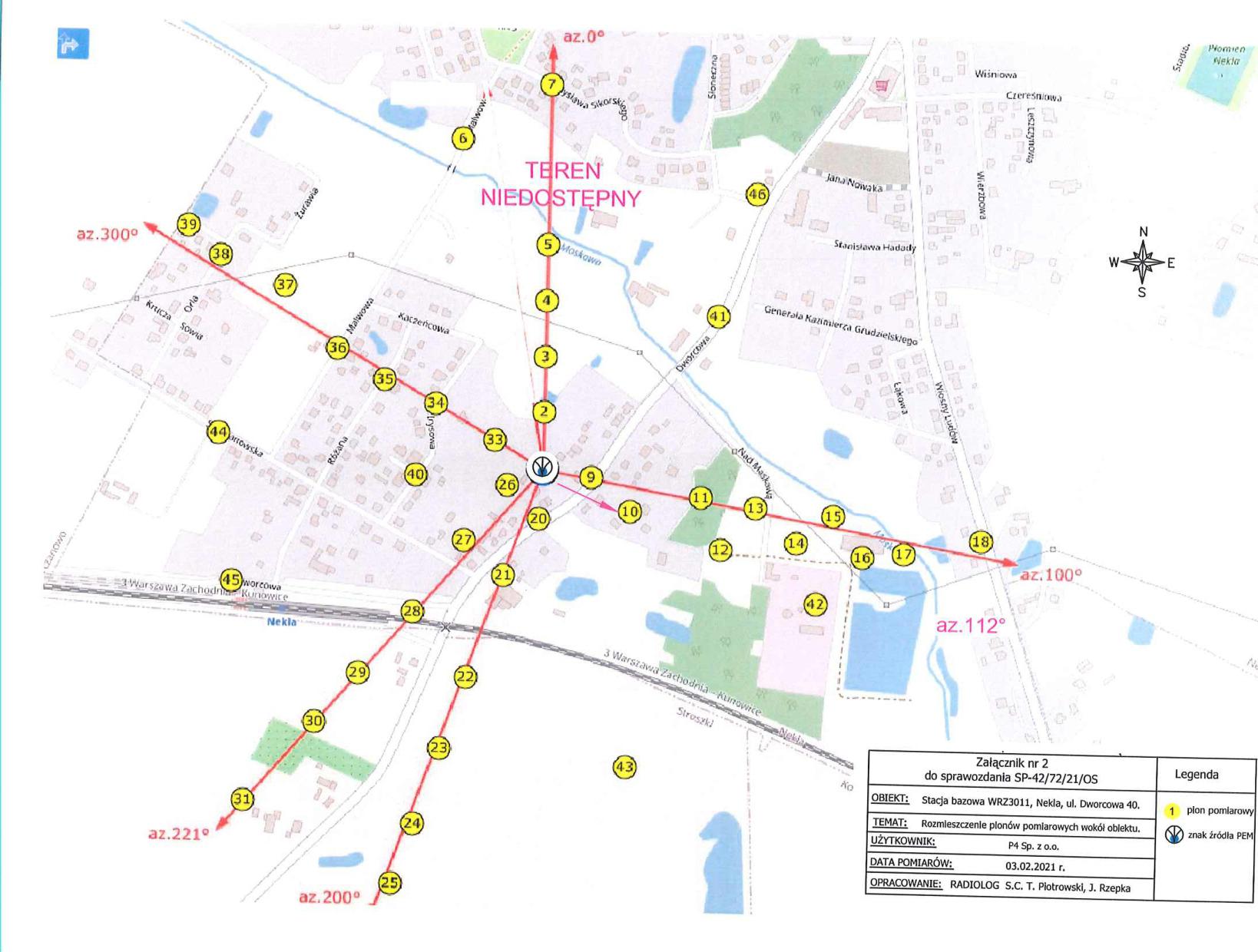 AKTUALIZACJA DANYCH INSTALACJI PO WPROWADZENIU ZMIANY NIEISTOTNEJAKTUALIZACJA DANYCH INSTALACJI PO WPROWADZENIU ZMIANY NIEISTOTNEJI. Wypełnia podmiot prowadzący instalację dokonujący jej zgłoszeniaI. Wypełnia podmiot prowadzący instalację dokonujący jej zgłoszenia1.Nazwa i adres organu ochrony środowiska właściwego do przyjęcia zgłoszeniaStarostwo Powiatowe we WrześniWydział środowiska i Rolnictwa62-300 Wrześniaul. Chopina 101.Nazwa i adres organu ochrony środowiska właściwego do przyjęcia zgłoszeniaStarostwo Powiatowe we WrześniWydział środowiska i Rolnictwa62-300 Wrześniaul. Chopina 10Nazwa instalacji zgodna z nazewnictwem stosowanym przez prowadzącego instalację WRZ3011 (zgłoszenie nr 7)Nazwa instalacji zgodna z nazewnictwem stosowanym przez prowadzącego instalację WRZ3011 (zgłoszenie nr 7)Określenie nazw jednostek terytorialnych (gmin, powiatów i województw), na których terenie znajduje się instalacja, wraz podaniem symboli NTS jednostek terytorialnych, na których terenie znajduje się instalacja. woj. WIELKOPOLSKIE 2.4.30 (TERYT: 30) (KTS: 10023000000000), pow. wrzesiński 4.4.30.58.30 (TERYT: 3030) (KTS: 10023015830000), gm. Nekla 5.4.30.58.30.03.3 (TERYT: 3030033) (KTS: 10023015830033)Określenie nazw jednostek terytorialnych (gmin, powiatów i województw), na których terenie znajduje się instalacja, wraz podaniem symboli NTS jednostek terytorialnych, na których terenie znajduje się instalacja. woj. WIELKOPOLSKIE 2.4.30 (TERYT: 30) (KTS: 10023000000000), pow. wrzesiński 4.4.30.58.30 (TERYT: 3030) (KTS: 10023015830000), gm. Nekla 5.4.30.58.30.03.3 (TERYT: 3030033) (KTS: 10023015830033)Oznaczenie prowadzącego instalację, jego adres zamieszkania lub siedziby 
P4 Sp. z.o.o., ul Wynalazek 1, 02-677 WarszawaOznaczenie prowadzącego instalację, jego adres zamieszkania lub siedziby 
P4 Sp. z.o.o., ul Wynalazek 1, 02-677 WarszawaAdres zakładu, na którego terenie prowadzona jest eksploatacja instalacji 
62-330 Nekla, Dworcowa 40, gm. Nekla, pow. wtzesińskiAdres zakładu, na którego terenie prowadzona jest eksploatacja instalacji 
62-330 Nekla, Dworcowa 40, gm. Nekla, pow. wtzesińskiRodzaj instalacji zgodnie z załącznikiem nr 2 rozporządzenia Ministra środowiska z dnia 2 lipca 2010r. w sprawie zgłoszenia instalacji wytwarzających pola elektromagnetyczne (Dz. U. nr 130, poz. 879).Instalacja radiokomunikacyjna, której moc promieniowana izotropowo wynosi nie mniej niż 15W, emitująca pola elektromagnetyczne o częstotliwościach od 30 kHz do 300 GHz.Rodzaj instalacji zgodnie z załącznikiem nr 2 rozporządzenia Ministra środowiska z dnia 2 lipca 2010r. w sprawie zgłoszenia instalacji wytwarzających pola elektromagnetyczne (Dz. U. nr 130, poz. 879).Instalacja radiokomunikacyjna, której moc promieniowana izotropowo wynosi nie mniej niż 15W, emitująca pola elektromagnetyczne o częstotliwościach od 30 kHz do 300 GHz.Rodzaj i zakres prowadzonej działalności, w tym wielkość produkcji lub wielkość świadczonych usług. Usługi telekomunikacyjne bez prowadzenia produkcji. Wielkość świadczonych usług: usługi telekomunikacyjne dla ilości do 2000 użytkowników jednocześnie.Rodzaj i zakres prowadzonej działalności, w tym wielkość produkcji lub wielkość świadczonych usług. Usługi telekomunikacyjne bez prowadzenia produkcji. Wielkość świadczonych usług: usługi telekomunikacyjne dla ilości do 2000 użytkowników jednocześnie.Czas funkcjonowania instalacji (dni tygodnia i godziny) 
Wszystkie dni tygodnia, 24 godziny na dobę.Czas funkcjonowania instalacji (dni tygodnia i godziny) 
Wszystkie dni tygodnia, 24 godziny na dobę.Emisja pola elektromagnetycznego o równoważnych mocach promieniowanych izotropowo (EIRP)poszczególnych anten:Antena Sektorowa ll_GLNT: 19998WAntena Sektorowa 12 HV: 19998WAntena Sektorowa 21_GLNT: 19998WAntena Sektorowa 22 HV: 19998WAntena Sektorowa 31_DLNT: 19998WAntena Sektorowa 32 HV: 19998WAntena Sektorowa 41_GLNT: 19998WAntena Sektorowa 42 HV: 19998WRadiolinia RL1: 5248WRadiolinia RL2: 6166WEmisja pola elektromagnetycznego o równoważnych mocach promieniowanych izotropowo (EIRP)poszczególnych anten:Antena Sektorowa ll_GLNT: 19998WAntena Sektorowa 12 HV: 19998WAntena Sektorowa 21_GLNT: 19998WAntena Sektorowa 22 HV: 19998WAntena Sektorowa 31_DLNT: 19998WAntena Sektorowa 32 HV: 19998WAntena Sektorowa 41_GLNT: 19998WAntena Sektorowa 42 HV: 19998WRadiolinia RL1: 5248WRadiolinia RL2: 6166WOpis stosowanych metod ograniczenia emisjiInstalacja ogranicza wielkość emisji w sposób automatyczny do wartości nie większych niż niezbędne do zapewnienia obsługi użytkowników sieci. Metoda zgodna z zasadą działania systemu telefonii komórkowej określona odpowiednimi normami.Opis stosowanych metod ograniczenia emisjiInstalacja ogranicza wielkość emisji w sposób automatyczny do wartości nie większych niż niezbędne do zapewnienia obsługi użytkowników sieci. Metoda zgodna z zasadą działania systemu telefonii komórkowej określona odpowiednimi normami.Informacja czy stopień ograniczenia wielkości emisji jest zgodny z obowiązującymi przepisami Konstrukcja stacji ogranicza wielkość emisji, tak że obowiązujące przepisy i normy dotyczące pól elektromagnetycznych są zachowane.Informacja czy stopień ograniczenia wielkości emisji jest zgodny z obowiązującymi przepisami Konstrukcja stacji ogranicza wielkość emisji, tak że obowiązujące przepisy i normy dotyczące pól elektromagnetycznych są zachowane.Szczegółowe dane odpowiednio do rodzaju instalacji zgodnie z wymaganiami określonymi w załączniku 2 do rozporządzeniaSzczegółowe dane odpowiednio do rodzaju instalacji zgodnie z wymaganiami określonymi w załączniku 2 do rozporządzeniaWspółrzędne geograficzne anten instalacji:Antena Sektorowa ll_GLNT: (17°2422.7"E,52°21„22.5"N) 
Antena Sektorowa 12 HV: (17°24'22.7"E,52°21'22.5"N) 
Antena Sektorowa 21_GLNT: (17°2422.7E,52°2122.5"N) 
Antena Sektorowa 22 HV: (17°2422.7"E,52°2122.5"N) 
Antena Sektorowa 31_DLNT: (17°24'22.7E,52°2122.5"N) 
Antena Sektorowa 32 HV: (17°2422.7"E,52°2122.5"N) 
Antena Sektorowa 41_GLNT: (17°24'22.7"E,52°2122.5"N) 
Antena Sektorowa 42 HV: (17°2422.7"E,52°2122.5W) 
Radiolinia RL1: (17°24'22.7"E,52°2122.5"N)Radiolinia RL2: (17°24'22.7"E,52°21„22.5"N)Częstotliwość pracy instalacji:800MHz,900MHz,1800MHz,2100MHz,2600MHz,18GHz,23GHzSPRAWOZDANIE NR SP- 42/72/21/OSZ POMIARÓW PÓL ELEKTROMAGNETYCZNYCHwykonanych dla celów ochrony środowiska Typ nadajnikówTyp nadajnikówHuawei DBSc	_ _ _ _, --...., ..,.......,, J ,J 
Rzeczywisty czas pracy fir/dobalc	_ _ _ _, --...., ..,.......,, J ,J 
Rzeczywisty czas pracy fir/dobalI l.11".1 .0'1/ iz.. 
24I l.11".1 .0'1/ iz.. 
24Charakterystyka promieniowania Charakterystyka promieniowania Kierunkowa Rodzaj wytwarzanego pola Rodzaj wytwarzanego pola Stacjonarne Stacjonarne Współrzędne geograficzneWspółrzędne geograficzne52°2121.50"N, 17°24'24.20"E52°2121.50"N, 17°24'24.20"ELp.Antena Producent / TypAzymut [9Wysokość zawieszeniaPasmoZakres tiltEIRP[ml n.p.t.(Mhz)min-max [9dla8000 - 10.6anteny [W)1Huawei ATR45 I 8R13O57.5 960O - 10.618000-10199982100O-to9Huawei8000-10AQU4518R24O57,58000-10AQU4518R24O57,59000- 101999826002 - 10.68000 - 10.63Huawei ATR4518R1310057,5 900O - 10.6900O - 10.61999818000-101999821000-104Huawei AQU4518R24800O - 1010057,59000- 101999826002 - 10.65Huawei AQU4518R248000 - 1020057.59000-101999826002 - 10.68000 - 10.66Huawei ATR45 I 8R1320057,5 9000 - 10.618000-101999821000 - 108000 - 10.67Huawei ATR4518R1330057.5 9000 - 10.618000-101999821000-10sHuawei AQU4518R248000-1030057.59000- 101999826002 - 10.6Lp.Linia radiowaAntenaAntenaAntenaAntenaLp.Częstotliwość pracy [GHz]moc wyjściowa [dam]Typ/ producentśrednica anteny [m]azymut r]wysokość zainstal.lm]121828,5VHLPX2-180.611253,22328A23D06H0,622152,2* danedostarczone przez klienta* danedostarczone przez klienta* danedostarczone przez klienta* danedostarczone przez klienta* danedostarczone przez klienta* danedostarczone przez klientaRADIOLOG S.C. Tadeusz Piotrowski i Janusz Rzepka,	71-026 Szczecin ul. Dworska 46,	tel. 607 247 246	str.2/5RADIOLOG S.C. Tadeusz Piotrowski i Janusz Rzepka,	71-026 Szczecin ul. Dworska 46,	tel. 607 247 246	str.2/5RADIOLOG S.C. Tadeusz Piotrowski i Janusz Rzepka,	71-026 Szczecin ul. Dworska 46,	tel. 607 247 246	str.2/5RADIOLOG S.C. Tadeusz Piotrowski i Janusz Rzepka,	71-026 Szczecin ul. Dworska 46,	tel. 607 247 246	str.2/5RADIOLOG S.C. Tadeusz Piotrowski i Janusz Rzepka,	71-026 Szczecin ul. Dworska 46,	tel. 607 247 246	str.2/5RADIOLOG S.C. Tadeusz Piotrowski i Janusz Rzepka,	71-026 Szczecin ul. Dworska 46,	tel. 607 247 246	str.2/5RADIOLOG S.C. Tadeusz Piotrowski i Janusz Rzepka,	71-026 Szczecin ul. Dworska 46,	tel. 607 247 246	str.2/5I.Miernik,NBM- 550 nr B-0404 Szerokopasmowy Miernik Natężenia PEMzakres pracy: a) temperaturowy od -10°C do +50°C, b) wilgotność od 5% do 95%SMP2 nr 15SN0135 Szerokopasmowy Miernik Natężenia PEMzakres pracy: a) temperaturowy od -10°C do +50°C. b) wilgotność od 5% do 95%I.Sondy pomiaroweEF6091 nr 01053. zakres pracy: a) temperaturowy od 0°C do 50°C. b) wilgotność od 5% do 95%WPF8 HP nr 20WP041079 zakres pracy: a) temperaturowy od - 10°C do 50°C, b) wilgotność od 5% do 95%I.Zakres pomiaru polaEF609 1: 0,5 ÷ 300 V/m . WPF8 HP: 0,3 ÷ 1000 V/mI.Zakres pomiaru częstotliwościEF609 1: 0,08 ÷ 90 GHz. WPF8 HP: 0,1 MHz ÷ 8 GHzI.Niepewność pomiaru została określo-na zgodnie z dokumentem EA-4/16. Podane wartości niepewność stanowią niepewności rozszerzone przy praw- dopodobieństwie rozszerzenia ok. 95% i współczynniku rozszerzenia k="). Wynosi dla pomiaru składowej elektrycznej sondą::EF609 I w paśmie częstotliwości 0,85 ÷ 10 GHz:- w zakresie od I do 2 V/m wynosi 24.2 %- w zakresie od 2 do 250 V/m wynosi 20,0 %EF6091 w paśmie częstotliwości 10 ÷ 90 GHz:- w zakresie od I do 2 V/m wynosi 29,0 %- w zakresie od 2 do 250 V/m wynosi 25,5 %WPF8 HP: w paśmie częstotliwości 0,3 ÷ 8 GHz: wynosi 24,4 %I.Świadectwa wzorcowania mierników Narda - NBM- 550 nr B-0404 i SMP2 nr 15SN0135LWiMP/W/217/18 z dnia 12.10.2018 r. i LWiMP/W/257/20 z dnia 25.09.2020 r. wydane przez Laboratorium Wzorców i Metrologii Pola Elektromagnetycznego Instytutu Telekomunikacji, Tele-informatyki i Akustyki Politechnika Wroclawska. Nr akredytacji nr AP 078.I.Sprawdzanie bieżące mierników Narda - NBM- 550 nr B-04040404 i SMP2 nr 15SN0135Według procedury określonej w Instrukcji roboczej przyrządu pomiarowego NBM- 550 nr B-0404 1RO-NARDA i 1RO-SMP2MiernikTermohigrometr nr 023/2012Zakres pomiaru temperaturyod — 40°C do + 70°CZakres pomiaru wilgotnościod 0% do + 99%Świadectwo wzorcowanianr 2951.1-M54 -4180-1501/15. z dnia 19 sierpmia.2015 r.. wydane przez GUM w WarszawiePrzymiar wstęgowytyp MBI —50Długość pomiaru50m:Świadectwo wzorcowania6W1/718/15 z dnia 20 sierpnia 2015 r.. wydane przez Urząd Miar w Gdańsku4Odbiornik GPSGarmin GPSMAP 64s4Dokładność3,66 mTemperatura 
I.°C1Wilgotność 
i%1Opadyatmosferyczne 
nie wystąpiłyteren1,970,3Opadyatmosferyczne 
nie wystąpiłyParametr fizycznyZakres częstotl.pola elektromagnetycznegoSkładowa elektrycznaSkładowa magnetycznaod 400 MHz do 2000 MHz1,375 x f415 V/m0.0037 x f°3 A/mOd 2 GHz do 300 GHz61 V/m0,16 A/mSprawozdanie autoryzował:Podpis jest prawid wyDau: 2021.0108 I	CETSprawozdanie sporządził:  Nr pionu 
pomiarow 
egoNr pionu 
pomiarow 
egoMiejsce pomiaru 
(współrzędne geograficzne)Miejsce pomiaru 
(współrzędne geograficzne)Miejsce pomiaru 
(współrzędne geograficzne)Miejsce pomiaru 
(współrzędne geograficzne)Natężenie pola 
elektrycznego 
E [V/miNatężenie pola 
elektrycznego 
E [V/miWskaźnik WME= E/28 Wskaźnik WME= E/28 Natężenie pola magnetycznego H [A/mj Natężenie pola magnetycznego H [A/mj Wskaźnik WMH=Wskaźnik WMH=Kierunek pomiarowyNNEEsonda EF6091sonda EF6091obliczoneobliczoneH/0,073H/0,073[1IAIA52°21'21.82"52°21'21.82"17°2424.20"17°2424.20"2,52,50,0890,0890,0070,0070,0960,096O9952°21'23.93"52°21'23.93"17°2424.20"17°2424.20"9,29,20.0790.0790,0060,0060,0820,082O3352°2126.34"52°2126.34"17°2424.20"17°2424.20"2,82,80.1000.1000,0070,0070.0960.096O4452°21'28.77"52°21'28.77"17°24'24.20"17°24'24.20"3,03,00,1070,1070,0080,0080,1100,110O5559°21'31.20"59°21'31.20"17°2424.20"17°2424.20"9,79,70,0960,0960,0070,0070.0960.096O6652°21'35.68"52°21'35.68"17°24'17.89"17°24'17.89"2,42,40,0860,0860,0060,0060,0820,082O7752°21'38.13"52°21'38.13"17°2424.20"17°2424.20"1,41,40.0500.0500,0040,0040,0550,055O8A8A52°21'21.44"52°21'21.44"17°2424.72"17°2424.72"2,82,80.1000.1000,0070,0070.0960.0961001 1129952°21'21.19"52°21'21.19"17°2427.75"17°2427.75"2,42,40,0860,0860,0060,0060,0820,082100i 112101052°21'19.70"52°21'19.70"17°24'30.61"17°24'30.61"1,81,80.0640.0640,0050,0050,0680,068100i 112111152°2120.40"52°2120.40"17°24'35.69"17°24'35.69"1,51,50,0540,0540,0040,0040,0550,055100 i 112121252°21'18.16"52°21'18.16"17'24'37.22"17'24'37.22"1,41,40,0500,0500,0040,0040,0550,055100 1 112131352°2120.01"52°2120.01"17°24'39.71"17°24'39.71"1,61,60.0570.0570,0040,0040,0550,055100i 112141452°21'18.50"52°21'18.50"17°2442.68"17°2442.68"1,81,80,0640,0640,0050,0050,0680,068100 i 112151552°21'19.70"52°21'19.70"17°24'45.33"17°24'45.33"2,82,80.1000.1000,0070,0070.0960.096100 i 112161652°21'17.99"52°21'17.99"17°24'47.45"17°24'47.45"2,62,60,0930,0930,0070,0070,0960,096100 i 112171752°21'18.13"52°21'18.13"1724'50.47"1724'50.47"1,81,80,0640,0640,0050,0050,0680,068100 i 112181852°21'18.80"52°21'18.80"17°24'56.00"17°24'56.00"1,51,50,0540,0540,0040,0040.0550.055100 i 11219A19A52°21'21.19"52°21'21.19"17°2424.01"17°2424.01"2,22,20,0790,0790,0060,0060,0820,082200909052°21'19.30"52°21'19.30"17°2424.01"17°2424.01"1,81,80,0640,0640,0050,0050,0680,068200212152°21'16.84"52°21'16.84"17°24'21.54"17°24'21.54"1,41,40,0500,0500,0040,0040,0550,055200292952°21'12.40"52°21'12.40"1724'19.01"1724'19.01"9,89,80,1000,1000,0070,0070,0960,096200232352°21'9.26"52°21'9.26"17°24'17.21"17°24'17.21"3,23,20.1140.1140,0080,0080.1100.110200949452°21'5.98"52°21'5.98"17°24'15.35"17°24'15.35"2,82,80,1000,1000,0070,0070,0960,096200959552'21'3.38"52'21'3.38"17°24'13.86"17°24'13.86"1,61,60.0570.0570,0040,0040,0550,055200262652°21'20.75"52°21'20.75"17°2421.69"17°2421.69"1,81,80.0640.0640,0050,0050,0680,068221979752°21'18.34"52°21'18.34"1724'18.59"1724'18.59"2,02,00.0710.0710,0050,0050,0680,068221282852°21'15.15"52°21'15.15"17°24'15.05"17°24'15.05"2,02,00,0710,0710,0050,0050,0680,068221999959°91'12.46"59°91'12.46"17°24'11.18"17°24'11.18"1,81,80,0640,0640,0050,0050,0680,068221303052°21'10.33"52°21'10.33"17°24'8.12"17°24'8.12"1,71,70,0610,0610,0050,0050,0680,068221313152°21'6.84"52°21'6.84"17°24'3.09"17°24'3.09"1,21,20,0430,0430,0030,0030,0410,04122132A32A52°21'21.66"52°21'21.66"17°2423.73"17°2423.73"9,49,40,0860,0860,0060,0060,0820,082300333352°21'22.70"52°21'22.70"17°24'20.71"17°24'20.71"2,62,60.0930.0930,0070,0070,0960,096300343459°91'24.23"59°91'24.23"17°24'16.35"17°24'16.35"2,22,20,0790,0790,0060,0060,0820,082300353552°21'25.22"52°21'25.22"17'24'12.59"17'24'12.59"2,82,80.1000.1000,0070,0070,0960,096300363652°2126.52"52°2126.52"17°249.19"17°249.19"3,23,20,1140,1140,0080,0080,1100,110300373752°2129.19"52°2129.19"17°24'5.30"17°24'5.30"2,82,80,1000,1000,0070,0070,0960,096300383852°21'30.41"52°21'30.41"17°24'0.55"17°24'0.55"1,81,80,0640,0640,0050,0050,0680,068300393952°21'31.71"52°21'31.71"17°23'58.11"17°23'58.11"1,71,70,0610,0610,0050,0050,0680,068300PUNKTY DODATKOWEPUNKTY DODATKOWEPUNKTY DODATKOWEPUNKTY DODATKOWEPUNKTY DODATKOWEPUNKTY DODATKOWEPUNKTY DODATKOWEPUNKTY DODATKOWEPUNKTY DODATKOWEPUNKTY DODATKOWEPUNKTY DODATKOWEPUNKTY DODATKOWEPUNKTY DODATKOWE405°91'21.11"5°91'21.11"17°24'15.00"17°24'15.00"1,81,80,0640,0640,0050,0050,0680,0684152°21'28.29"52°21'28.29"17°24'36.71"17°24'36.71"2,02,00.0710.0710,0050,0050,0680,0684252°21'15.88"52°21'15.88"17°24'44.17"17°24'44.17"1,21,20.0430.0430,0030,0030,0410,0414352°21'8.68"52°21'8.68"17°24'30.69"17°24'30.69"2,62,60.0930.0930,0070,0070,0960,0964452°21'22.73"52°21'22.73"17°24'0.69"17°24'0.69"1,91,90.0680.0680,0050,0050.0680.0684552°21'16.33"52°21'16.33"17°24'1.92"17°24'1.92"1,61,60,0570,0570,0040,0040,0550,0554652°21'33.59"52°21'33.59"17°24'39.30"17°24'39.30"1,41,40.0500.0500,0040,0040,0550,055